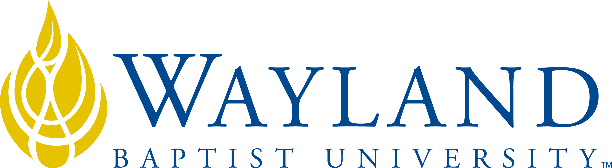 Virtual CampusSchool of Business2. UNIVERSITY MISSION STATEMENTWayland Baptist University exists to educate students in an academically challenging, learning-focused and distinctively Christian environment for professional success, and service to God and humankind.3. COURSE NUMBER & NAME: MISM 4337-VC01, Incident Response and Forensics4. TERM: Summer 20205. INSTRUCTOR: Jimmy Fikes6. CONTACT INFORMATION:Cell phone: 806-831-3918WBU Email: jimmy.fikes@wayland.wbu.edu7. OFFICE HOURS, BUILDING & LOCATION: Students may request personal conferences with the instructor on any day, and at any time.8. COURSE MEETING TIME & LOCATION:This class will be conducted entirely online on Blackboard.9. CATALOG DESCRIPTION: Analysis of data breach incidents, affected systems, preservation of hardware, software, log files and other computer and network related information that could be needed for litigation.  Attention is given both to internal organization policies and procedures that were intended to prevent an intrusion, as well as the methods that were used to circumvent these security policies. 10. PREREQUISITE:MISM 430611. REQUIRED TEXTBOOK AND RESOURCE MATERIAL: IMPORTANT: This eTextbook was included at registration. If you want to buy a hard copy that is fine, but you must OPT-OUT of the eTextbook in the classroom link prior to June 9 or be charged.12. OPTIONAL MATERIALSNone13. COURSE OUTCOMES AND COMPETENCIES:Explain the types of computer security incidents that threaten information assetsAnalyze vectors of attack and compromised systemsExplain the purpose and composition of an Incident Response Team (IRT)Explain the steps required to prove chain-of-custody14. ATTENDANCE REQUIREMENTS:As stated in the Wayland Catalog, students enrolled at one of the University’s external campuses should make every effort to attend all class meetings. All absences must be explained to the instructor, who will then determine whether the omitted work may be made up. When a student reaches that number of absences considered by the instructor to be excessive, the instructor will so advise the student and file an unsatisfactory progress report with the campus executive director. Any student who misses 25 percent or more of the regularly scheduled class meetings may receive a grade of F in the course. Additional attendance policies for each course, as defined by the instructor in the course syllabus, are considered a part of the University’s attendance policy.15. STATEMENT ON PLAGIARISM & ACADEMIC DISHONESTY:Wayland Baptist University observes a zero tolerance policy regarding academic dishonesty. Per university policy as described in the academic catalog, all cases of academic dishonesty will be reported and second offenses will result in suspension from the university.16. DISABILITY STATEMENT:In compliance with the Americans with Disabilities Act of 1990 (ADA), it is the policy of Wayland Baptist University that no otherwise qualified person with a disability be excluded from participation in, be denied the benefits of, or be subject to discrimination under any educational program or activity in the university. The Coordinator of Counseling Services serves as the coordinator of students with a disability and should be contacted concerning accommodation requests at (806) 291-3765. Documentation of a disability must accompany any request for accommodations.17. COURSE REQUIREMENTS and GRADING CRITERIA:Weekly Quizzes18 chapter quizzes (each chapter is quiz must be taken in the week it is assigned).The average of all chapter quiz grades will make up 33% of the total term grade.Discussion BoardThere are two discussion forums in this classPeer-to-Peer Support Forum (called the Peer Forum)Students must post at least one message per week in the Peer forumStudents use this forum to support one another on anything related to this class (assignments, solutions, research materials, etc.)Case Study ForumStudents must post two messages per week in this forumIn this forum, students are specifically addressing the case studies given in the chapters of the textbookThe average of all grades in the two discussion forums make up 33% of the total term grade.ExamsTwo exams (in weeks 5 and 11)The average of the two exam scores will make up 34% of the total term grade.17.1 Grade Appeal Statement: “Students shall have protection through orderly procedures against prejudices or capricious academic evaluation. A student who believes that he or she has not been held to realistic academic standards, just evaluation procedures, or appropriate grading, may appeal the final grade given in the course by using the student grade appeal process described in the Academic Catalog. Appeals  may  not  be  made  for  advanced  placement  examinations  or  course bypass examinations. Appeals are limited to the final course grade, which may be upheld, raised, or lowered at any stage of the appeal process. Any recommendation to lower a course grade must be submitted through the Vice President of Academic Affairs/Faculty Assembly Grade Appeals Committee for review and approval. The Faculty Assembly Grade Appeals Committee may instruct that the course grade be upheld, raised, or lowered to a more proper evaluation.”18. TENTATIVE SCHEDULEBOOKAUTHOREDYEARPUBLISHERISBN#UPDATEDIncident Repose and Computer ForensicsPepe3rd2014McGraw-Hill9780-07179-86865/26/15WeekChapters Covered1Real-World IncidentsIR Management Handbook2Pre-Incident PreparationGetting the Investigation Started on the Right Food3Initial Development of LeadsDiscovering the Scope of the Incident4Live Data CollectionForensic Duplication5Exam 16Network EvidenceEnterprise Services7Analysis MethodologyInvestigating Windows Systems8Investigating Mac OS X SystemsInvestigating Applications9Malware TriageReport Writing10Remediation IntroductionRemediation Case Study11Exam 2